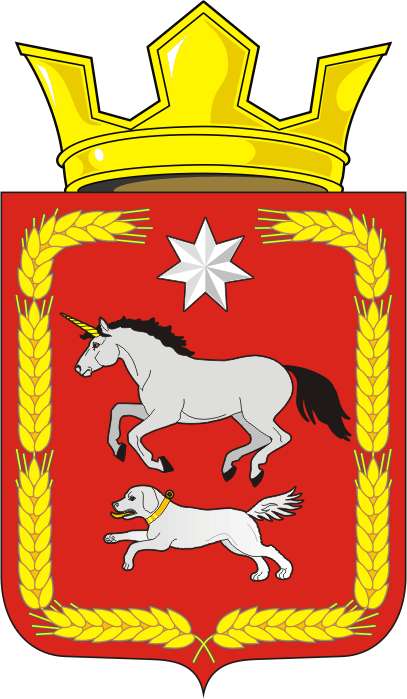 СОВЕТ ДЕПУТАТОВмуниципального образованияКАИРОВСКИЙ СЕЛЬСОВЕТ саракташскОГО районА оренбургской областиЧЕТВЕРТЫЙ созывР Е Ш Е Н И Евторого заседания Совета депутатовмуниципального образования Каировский сельсоветчетвертого созыва10 ноября 2020 года                       с.Каировка                                   № 10Об избрании председателей постоянных комиссий Совета депутатов  муниципального образованияКаировский сельсовет Саракташского районаОренбургской области четвертого созываВ соответствии с  Законом Оренбургской области от 4 сентября 1996 года «О статусе депутата представительного органа местного самоуправления в Оренбургской области», руководствуясь Регламентом Совета депутатов муниципального образования Каировский сельсовет Саракташского района Оренбургской области, Положением о постоянных комиссиях Совета депутатов муниципального образования Каировский сельсовет Саракташского района Оренбургской области, утверждённым решением Совета депутатов Каировского сельсовета от 20.10.2015г. № 10, Уставом муниципального образования Каировский сельсовет Саракташского района Оренбургской областиСовет депутатов Каировского сельсоветаР Е Ш И Л :1. Избрать председателями постоянных комиссий Совета депутатов муниципального образования Каировский сельсовет Саракташского района Оренбургской области четвёртого созыва  следующих депутатов:1.1. Председателем постоянной комиссии по бюджетной, налоговой и финансовой политике, собственности и экономическим вопросам, торговле и быту, сельскому хозяйству – Шлома Любовь Николаевну, депутата от избирательного округа № 1, директора МОБУ Каировская ООШ.Председателем постоянной комиссия по образованию, здравоохранению, социальной политике, делам молодёжи, культуре и спорту, благоустройству  – Панишеву Ларису Николаевну, депутата от избирательного округа № 1, учителя МОБУ Каировская ООШ.1.3. Председателем постоянной комиссии по мандатным вопросам, вопросам местного самоуправления, законности, правопорядка, работе с общественными и религиозными объединениями, национальным вопросам и делам военнослужащих - Тонову Светлану Яковлевну, депутата от избирательного округа  № 1, воспитателя дошкольной группы МОБУ Каировская ООШ.2. Контроль за исполнением данного решения оставляю за собой.3. Настоящее решение вступает в силу со дня его подписания,  подлежит обнародованию на территории сельсовета и размещению на официальном сайте администрации сельсовета. Председатель Совета депутатов                                   О.А. ПятковаРазослано: депутатам сельсовета – 10, постоянным комиссиям, прокуратуре района